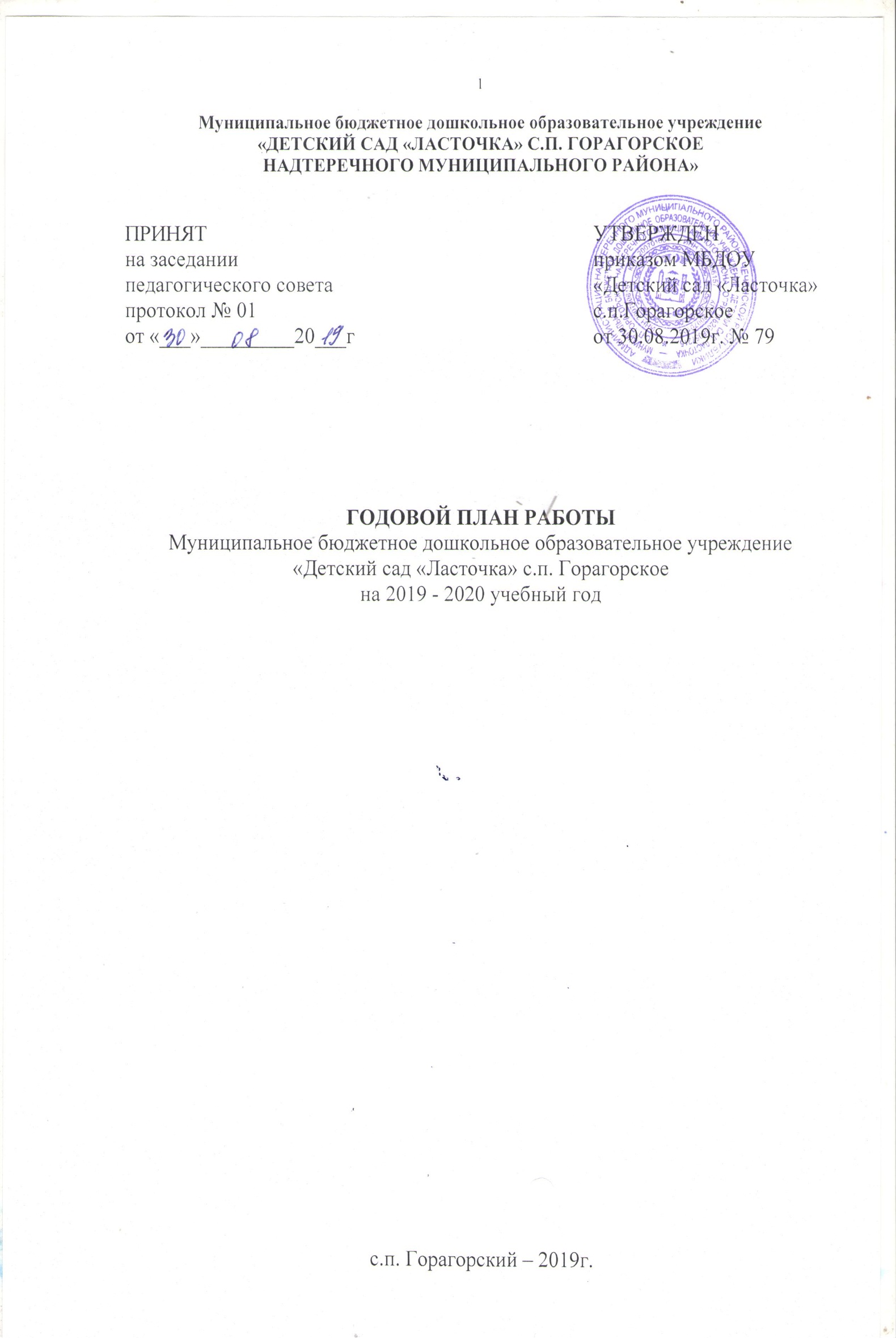 АНАЛИЗработы  коллектива МБДОУ« Детский сад «Ласточка»за   2018-2019 учебный год.        МБДОУ «Детский сад «Ласточка» (далее по тексту — МБДОУ), находящееся в сельском поселении Горагорское, по улице Новый Городок, является общеразвивающим и размещается в типовом здании.В ДОУ функционирует семь групп. ДОУ рассчитано на сто сорок мест. Имеется озелененный участок с достаточным оборудованием. У каждой группы есть беседка, огород, клумбы, песочные ящики, оборудование для игр.Дети, посещающие МБДОУ «Детский сад «Ласточка» коренной национальности.                  Списочный состав воспитанников МБДОУ «Детский сад «Ласточка» с.п. Горагорское на конец учебного года – 184 детей:гр. «Колобок» - 1младшая (2-3 года) – 22 ребенкагр. «Ягодка» - 2 младшая группа (3-4 года) – 31 детейгр. «Солнышко» - 1 средняя группа (4-5 лет) – 29 детей гр. «Ромашка» - 2 средняя группа (4-5 лет) – 26 детейгр. «Капелька» - старшая группа (5-6 лет) – 19 детей гр. «Радуга» - подготовительная группа (6-7 лет) – 19 детей гр. «Бельчата» - подготовительная группа (6-7 лет) – 23 ребенкаОсновой проведения мероприятий по сохранению и укреплению здоровья детей является основная общеобразовательная программа МБДОУ «Детский сад «Ласточка» разработанная на основе примерной программы «От рождения до школы» под редакцией Н.Е.Вераксы, Т.С. Комаровой, М.А. Васильевой.Перед педагогическим коллективом, на 2018-2019 учебный год были поставлены следующие основные задачи:1. Формирование элементарных математических представлений у дошкольников через реализацию образовательной области «Познание».2. Повышение качества образования дошкольников по формированию, сохранению, укреплению здоровья ребенка.3. Развитие духовно-нравственных ценностей на основе культурного наследия предков, через чтение художественной литературы.Педагогический коллектив, обеспечивающий развитие и воспитание детей, состоит из 18 педагогов. Коллектив объединен едиными целями и задачами и имеет благоприятный психологический климат.Педагогический коллектив продолжает работу над повышением качества работы ДОУ.В основном коллектив состоит из педагогов, имеющих педагогический опыт. В 2018-2019 учебном году прошли аттестацию на соответствие занимаемой должности – 8 педагогов:- Дудаева Зарина Хамидовна – воспитатель подготовительной группы;- Исмаилова Мадина Заурбековна - воспитатель подготовительной группы;- Батиева Элина Вахаевна – музыкальный руководитель;- Магамадова Анжела Анасовна – педагог-психолог;- Накостова Луиза Жамлиевна – инструктор по ФИЗО;- Ахмарова Фатима Салмановна – воспитатель младшей группы;- Гадаева Милана Хусейновна – воспитатель младшей группы;- Усаева Рамзия Албеговна – воспитатель средней группы.Курсовая переподготовка педагогических кадров проводится по плану, систематически (1 раз в три года). В этом году 10 педагогов прошли курсы повышения квалификации в ЧГПУ.Образовательный уровень коллектива довольно высокий: 11 человек имеют высшее образование, 8 человек – среднее профессиональное.         В 2018 – 2019 учебном году воспитатель подготовительной группы Хасиева Петимат Хакиевна участвовала в районном конкурсе «Воспитатель года - 2019».  Ею же был проведен мастер – класс для воспитателей по ПДД на тему: «Дорожная азбука».Педагог – психолог Магамадова Анжела Анасовна провела семинар-практикум для педагогов «Эмоциональное развитие детей дошкольного возраста».           Основными достижениями для нашего коллектива являются:1. Районный конкурс «Юные таланты» - Ахмадов Рахман, воспитанник старшей группы «Капелька» -1 место в номинации «Юный исполнитель», Абдулаев Сайфулла, воспитанник средней группы «Ромашка» - 2 место в номинации «Выразительное чтение», Мамиргова Рабия, воспитанница подготовительной группы «Радуга» - 2 место в номинации «Юный танцор».2. Республиканский конкурс «Юные таланты» - Ахмадов Рахман – 2 место в номинации «Юный исполнитель».3. Районный конкурс «В гостях у сказки», воспитанники подготовительной группы «Радуга» сказка «Золушка» - 3 место.Особое место в методической работе ДОУ отводится таким формам повышения квалификации педагогов, как открытый показ непосредственно образовательной деятельности, основная цель которого – пропаганда опыта, системы работы, авторских находок. Открытые показы проводятся не только опытными, но и начинающими педагогами, что позволяет поддержать в них уверенность, веру в свои силы, представить пусть небольшой, но опыт своей работы для педагогической аудитории. Эффективно проходят в ДОУ взаимопосещения, презентации, смотры-конкурсы, позволяющие также продемонстрировать педагогу свои творческие находки, распространить опыт работы.   Педагогический коллектив нашего дошкольного образовательного учреждения целенаправленно и планомерно работает над повышением качества образования через обновление его содержания; внедрение современных образовательных технологий, которые способствуют созданию благоприятных условий для самореализации участников воспитательно-образовательного процесса. Функционирует группа кратковременного пребывания для воспитанников старшей и подготовительной групп с 9 часов 00 минут до 12 часов 00 минут.          Все дети находятся в отличной физической форме. Факты заболеваемости  не отмечены.Создан оздоровительный микроклимат, соответствующая среда, стимулирующая двигательную активность детей в холодный период. Создана эмоционально насыщенная атмосфера радостного проживания, воспитана привычка заботиться о своем здоровье, использованы разнообразные формы и виды культурно - оздоровительной работы с детьми. К каждому ребенку применен индивидуальный подход на основе учета его интересов и способностей, что обусловлено использованием здоровье сберегающих и здоровье формирующих технологий.Педагоги владеют группами, умеют найти индивидуальный подход к каждому ребенку, острые конфликты на межличностном уровне, как среди детей, так и среди взрослых, отсутствуют. Морально-психологический климат в детском саду благоприятный. За период 2018-2019 учебного года были проведены диагностические мероприятия, в ходе которых установлено, что основная мотивационная направленность детей в группах варьируется от стремления общаться со сверстниками до стремления достичь уровня неформального или независимого лидера. Детей, со стремлением достичь формального лидерства в группах, как и детей, попавших в разряд «не вовлеченные» - нет.  Дети на уровне, превышающем нормативы для их возрастных групп, умеют прекрасно «выразить себя» в устном рассказе, умении сыграть роль в сценке, пении, танце. У многих присутствуют: эстетический вкус, умение видеть красоту природы, проявление такта и участия в общении.Санитарно-гигиенические условия, согласно санитарно-эпидемиологическими правилами и нормативами СанПиН 2.4.1. 3049-13 «Санитарно-эпидемиологические требования к устройству, содержанию и организации режима работы дошкольных образовательных учреждений», утвержденными постановлением Главного государственного санитарного врача РФ  от 15.05.2013 г. №  26,  соответствуют, в МБДОУ соблюдены все нормативы.В соответствии с 12 часовым режимом, питание в МБДОУ организовано с завтраком, обедом, уплотненным полдником, постоянно в меню включены свежие овощи, фрукты, мясо, молоко, натуральные соки, кофе и т.д. Составляются ежедневное и 10-дневное меню, в соответствии с нормами для дошкольных учреждений. Детям прививается культура здорового питания, нацеленная на повышение и укрепление качества иммунитета.В проведении физкультурно - оздоровительной работы максимально используются различные общеразвивающие упражнения, активизирующие различные группы мышц и улучшающие кровоснабжение внутренних органов. Особое внимание уделено упражнениям, направленным на развитие и укрепление дыхательной мускулатуры, улучшение вентиляционной способности легких, коррекции опорно-двигательного аппарата. Постоянно вводятся новые виды подвижных игр.Категория опекаемых воспитанников, которым требуется социальная защита, в МБДОУ отсутствует.            Медицинское обслуживание воспитанников проводится по всем основным направлениям. Организован постоянный медицинский контроль:- Обеспечивается выполнение «Инструкции по охране жизни и здоровья детей», соблюдаются «Правила и нормы охраны труда, техники безопасности и противопожарной защиты»;- Ведется осмотр детей во время утреннего приема, с изолированием заболевших детей и оказанием им первой медицинской помощи; - Соблюдается режим дня в МБДОУ;- Организация питания, проверка качества сырья, поступающего на пищеблок, обеспечивается соблюдение технологии приготовления пищи, норм закладки сырья, санитарных правил, проводится ежедневно бракераж готовой и сырой продукции;- Проводится проветривание групп и дополнительных помещений;- Проверяется соответствие одежды детей температурному режиму;- Проводится организация сна;- Соблюдается организация прогулок;- Организуется закаливание;- Проводится санитарно-просветительная работа среди сотрудников и родителей, давая рекомендации по гигиеническому воспитанию, формированию навыков здорового образа жизни и профилактики заболеваний;- Проводится витаминизация;- Осуществляется регистрация антропометрических данных детей как на основных моментах учета (два раза в год, раз в полугодие).В целом, уровень здоровья детей благоприятный, стабильный и не вызывает опасений. Факты травматизации отсутствуют за счет обучения детей первичным правилам техники безопасности при работе со спортинвентарем, проводится работа по профилактике заболеваемости и травматизма среди воспитанников, родителей и коллектива. Коллектив регулярно проходит инструктаж.В профилактических целях присутствуют аптечки оказания первой помощи.Для обеспечения преемственности дошкольного и школьного образования, в методической работе, по умственному воспитанию детей,  основное внимание было обращено: - на ознакомление с окружающим миром;- на обучение детей связной устной речи; -улучшению в обучении детей грамматически правильной речи на обучающих занятиях и в самостоятельной детской деятельности; -на расширение словаря; -воспитание культуры речи; на создание системы в проведении занятий по развитию речи.        В организации изобразительной деятельности педагогами особое внимание уделялось умению воспитанников работать в соответствии с заданной темой, приобретению ими технических и изобразительных умений и навыков, развитию творческого подхода к решению поставленной задачи. В течение прошедшего учебного года в МБДОУ проводились занятия с детьми по рисованию, лепке, аппликации и конструированию. Воспитанники обучались создавать выразительные образы при изображении предметов и явлений окружающей среды.Обучение детей первичным навыкам связной устной речи, счета, данных о пространстве, времени, месте, а, особенно, навыкам взаимодействия внутри коллектива сверстников, когда ребенок не боится ошибки, что дает мощный толчок к их способности воспринимать знания далее дало за прошедший период заметный положительный результат. Дополнительным образованием можно не только закрепить уровень базовых знаний, но и научить применять их в повседневной жизни самостоятельно. В рамках дополнительного образования использовалась подготовка детей к утренникам и другим развлекательным мероприятиям, приуроченным к праздникам.	Мероприятия, проведенные за   2018 - 2019  учебный  год:           Воспитатели обеих групп систематически проводили занятия и тщательно готовились к проведению всех режимных моментов.Воспитатели 1 мл. группы- Ахмарова Ф.С., Гадаева М.Х. Воспитатели 2 мл. группы- Джаватханова З.С., Усаева Р.А.Воспитатели ср. группы- Астамирова Э.Л., Исаева Х.В.Воспитатели ср. группы- Зимаева М.Х., Тахаева А.Б-А.Воспитатели ст. группы- Апкаева М.В., Хажмурадова К.С.Воспитатели подг. группы- Дудаева З.Х., Исмаилова М.З.Воспитатели подг. группы- Хасиева П.Х., Хатаева З.М.Педагог – психолог – Магамадова А.А.Инструктор по ФИЗО – Накостова Л.Ж.Музыкальный рук-ль – Батиева Э.В.Воспитатели выполнили все пункты годового плана обучения детей в учебном году, и уложились по ним, в отведенные сроки. План предусматривал физическое, умственное, духовно-нравственное, трудовое, эстетическое воспитание, развитие дошкольников в соответствии с их возрастными и индивидуальными особенностями, и подготовку детей старшей группы к обучению в школе. Эти задачи у нас решались в процессе разнообразной деятельности детей: игровой, трудовой, учебной, художественной, что дало возможность осуществить их всестороннее развитие и воспитание. Достигнутые успехи в образовательном и воспитательном процессе родителей, педагогического коллектива хорошие. Педагогический коллектив видит в общей совокупности полученных воспитанниками знаний их степень освоенности, непринужденности в использовании.        Для решения поставленных задач были проведены 5 педагогических советов:- первый – установочный;- второй - «Формирование элементарных математических представлений у дошкольников через реализацию образовательной области «Познание»;- третий - «Повышение качества образования дошкольников по формированию, сохранению, укреплению здоровья ребенка»;- четвертый – «Развитие духовно-нравственных ценностей на основе культурного наследия предков, через чтение художественной литературы»;- пятый – Итоговый.Тематический контроль:- 1.Тематический контроль «Формирование элементарных математических представлений». - 2.Тематический контроль  «Повышение качества образования дошкольников по формированию, сохранению, укреплению здоровья ребенка». - 3.Тематический контроль «Развитие духовно-нравственных ценностей».- 4.Итоговый контроль.-Коллективные просмотры:- 12.02018г. физическое развитие «Вместе весело шагать» - инструктор по физической культуре Накостова Л.Ж.- 29.11.2018г. познавательное развитие ФЦКМ «Путешествие в мир живой природы» - воспитатель ст. гр. Хажмурадова К.С.- 18.12.2018г. речевое развитие «Угостим животных» - педагог-психолог Магамадова А.А.- 21.12.2018г. познавательному развитию ФЭМП «Теремок» - воспитатель подг.гр. Дудаева З.Х.- 21.01.2019г. познавательное развитие ФЭМП «Веселые цифры» - воспитатель подг.гр. Исмаилова М.З.- 30.01.2019г. речевое развитие «Ловкие пальчики» - воспитатель ср.группы Исаева Х.В.-16.02.2019г. художественно- эстетическое развитие (музыка) «Путешествие в страну музыки» - музыкальный руководитель Батиева Э.В.- Консультации для воспитателей.-Групповые и общие родительские собрания (27.10.2018г., 15.05.2019г.).- Консультации для родителей.- Производственные совещания. В МБДОУ   2018-2019 учебном году, по уровню квалификации                          педагогических кадров, работало в следующем педагогическом составе:            Аттестация педагогического коллектива разработана и проводится через каждые пять лет. В 2018-2019 учебном году прошли аттестацию на соответствие занимаемой должности:- Астамирова Э.Л.;- Ахмарова Ф.С.;- Батиева Э.В.;- Гадаева М.Х.;- Дудаева З.Х.;- Джаватханова З.С.;- Зимаева М.Х.;- Магамадова А.А.;- Накостова Л.Ж.;- Тахаева А.Б-А.;- Хатаева З.М.;- Хасиева П.Х.;- Хажмурадова К.С.;- Усаева Р.А.В рамках стимулирования эффективности и результативности труда работников МБДОУ проводится дотация оплаты коммунальных услуг,  частично компенсируются расходы на приобретение методической литературы.Дальнейшее стимулирование эффективности и результативности труда работников МБДОУ осуществляется в соответствии с нормативно-правовыми положениями об образовании.МБДОУ в силу специфики организации процесса дошкольного образования контактирует с ограниченным числом общественных организаций. По профсоюзной линии председатель профсоюзного комитета МБДОУ  Магамадова А.А. - педагог – психолог, в служебные обязанности которой, с момента избрания, входит осуществление взаимодействия с профсоюзной организацией. По хозяйственно-бытовым нуждам взаимодействие с руководством района, села осуществляется зав. МБДОУ Султанова М.Ж.В плане привлечения родителей и общественности к управлению педагогическим процессом в МБДОУ использовались резервы качественного подхода к помощи со стороны каждого из родителей, используя их опыт и навыки.Для обеспечения информационно-аналитического управления в МБДОУ используется персональный компьютер, что позволяет осуществлять обмен информацией не только на бумажных, но и на электронных носителях, что облегчает осуществление диагностики и мониторинга. Планирование в МБДОУ осуществляется на год, в течение каждого месяца оформляется календарный процесс работы.          Система организационно-педагогической деятельности включает сочетание работы администрации и коллективных органов управления, эффективность действующего педсовета, родительского комитета, профорганизации и других органов управления.Рассматриваемые задачи несут взаимозависимый характер, рассматривают общие цели в соответствии с возможностями каждого органа управления для достижения наилучшего результата.    Эффективными мерами внутрисадовского контроля стали:  тематический контроль, оперативный контроль, коллективные просмотры. Они показали, что детьми, соответственно возрастным группам, усвоена программа дошкольного образования по всем разделам, педагогический коллектив целенаправленно работал над поставленными задачами годового плана. Важным показателем результатов работы является здоровье детей, как физическое, так и психологическое, на что и были направлены задачи воспитательного процесса в МБДОУ.     В течении ЛОП проводилась следующая оздоровительная работа:1.МБДОУ был переведен на летний режим работы с 01.06.2018 г. по 31.08.2018 г.2.Было обеспечено полноценное питание, проводилась витаминизация и контролировалась калорийность пищи.Целью ЛОП было: эффективно использовать благоприятное для укрепления здоровья детей время летнего отдыха.Были поставлены следующие задачи:1. Создать условия, обеспечивающие охрану жизни и здоровья детей, предупреждение заболеваемости и травматизма.2. Реализовать систему мероприятий, направленных на оздоровление и физическое развитие детей, через:  - формирование двигательной активности дошкольников;- использование разнообразных видов закаливания; - формирование культурно- гигиенических навыков.3. разнообразить работу по формированию экологических навыков, воспитание положительного отношения к природе у детей дошкольного возраста.4. Осуществление педагогического и медицинского просвещения родителей по вопросам воспитания и оздоровления детей в летний период.        Во время ЛОП были созданы условия по соблюдению охраны жизни и здоровья детей, предупреждению заболеваемости и травматизма. Также реализованы мероприятия по оздоровлению и физическому развитию детей, их нравственному воспитанию, развитию любознательности и познавательной активности, формированию культурно-гигиенических и трудовых навыков. Осуществлено педагогическое и медицинское просвещение родителей по вопросам воспитания и оздоровления детей в летний период.Проведены следующие мероприятия:	За период ЛОП воспитатели подготовили предметно-развивающую среду   (изготовление игр, пособий, оформление групп) к новому учебному году.	В целом, результат работы коллектива за прошедший 2018-2019 учебный год  признан  положительным.Задачи учебно - воспитательной работы  на 2019 - 2020 учебный год:«Развитие речи дошкольника через реализацию игровых проектов»«Сохранение, укрепление здоровья дошкольников».«Всестороннее развитие воспитанников через художественно-эстетическое воспитание.Содержание плана работыразложено на краткие временные промежутки (один месяц) по следующим параметрам:Работа с кадрамиИнструктажи. Охрана труда.Общие собрания коллектива.Самообразование. Повышение квалификации.Работа с молодыми специалистами.Общественная деятельность сотрудников.Консультации с обслуживающим персоналом.Организационно-педагогическая работаПодготовка к педсоветам, педсоветы.Консультации для воспитателей.Семинары.Открытые просмотры.Изучение передового педагогического опыта работы.Психолого-педагогические беседы.Оздоровительно-профилактическая работа. Консультации медицинского персонала.Контроль, руководство.3. Работа с детьми          3.1. Музыкальные развлечения, праздники.          3.2. Смотры - конкурсы, выставки детского творчества          3.3. Физкультурные развлечения, праздники.4.Работа с родителями, школой и другими организациямиКонсультации специалистов.Работа с трудными семьями.Родительские собрания.Работа родительского комитета. Субботники.Наглядная агитация.5.Административно-хозяйственная работа.Охрана жизни и здоровья детей и сотрудников (ОБЖ).Материально-техническое обеспечение.Контроль за организацией питания.Производственные совещания.Программно – методическое обеспечениеРабота с педагогическими кадрамиСамообразование1. Участие  воспитателей   в    МО.2. Аттестации педагогических работников.3. Обучение педагогов и специалистов на курсах повышения квалификации.4. Работа с методической литературой и периодическими изданиями. 5. Составление индивидуальных перспективных планов повышения квалификации педагогов.ИНФОРМАЦИЯ О ДОШКОЛЬНОМ УЧРЕЖДЕНИИНаименование ДОУ:  Муниципальное бюджетное дошкольное образовательное учреждение  «Детский сад «Ласточка» с.п. Горагоское Надтеречного муниципального района» (в соответствии с уставом).Общие  сведения  об  образовательном  учрежденииДата открытия: 2016 года.Расположен по адресу: ЧР Надтеречный район с.п. Горагоское, ул. Новый городок  д.10аЭлектронный адрес:  detskijsad.lastochka@mail.ruЗаведующий: Султанова Марьям Желиловна.Заместитель заведующего по воспитательной работе: Салтаева Аминат Султановна.График работы: понедельник-пятница, с 7.00 - 19 .00.МБДОУ «Детский сад «Ласточка» с.п. Горагоское Надтеречного муниципального района» функционирует на основании Устава. Обеспечивает педагогическую работу с детьми от двух до семи лет, осуществляя комплексный подход в развитии и воспитании на основании лицензии на ведение образовательной деятельности серия 20 П 02 №0001365 от 20.02.2017г ДОУ оказывает медицинские услуги на основании лицензии на осуществление медицинской деятельности  №ЛО - 95-01-001005 от 13.04.2017г. Режим работы — двенадцатичасовой при пятидневной рабочей неделе.Нормативно- методическая основа управления ДОУ:Федеральные:-Закон РФ «Об образовании в РФ» от 29.12.2012г. № 273-ФЗ-СанПиН 2.4.1.3049-13 от 15.05.2013 N 26- ФГОС ДООбразовательного учреждения:-устав- образовательная программа ДОУ-методические и иные документы, разработанные образовательной организацией для обеспечения образовательного процесса- парциальные программы-годовой план-локальные акты-приказы ДОУ-протоколы педагогического совета.Количество детей 184 воспитанников.Кадровые  условияРаспределение численности педагогических работников по уровню образованияРаспределение численности педагогических работников по категориямРаспределение численности педагогических работников по направлениямРаспределение численности педагогических работников по стажу работыПриоритетные направленияработы детского сада на 2019-2020 учебный год: развитие речи, физическое развитие, духовно – нравственное воспитание.Цель работы детского сада на2019-2020 учебный год:Продолжить работу по реализации образовательной программы в соответствии с федеральным государственным образовательным стандартом.Задачи на 2019-2020 учебный год:1.Развитие речи дошкольника через реализацию игровых проектов.2. Продолжать работу ДОУ по формированию, сохранению, укреплению здоровья ребенка.3. Всестороннее развитие воспитанников через художественно-эстетическое воспитание.СЕНТЯБРЬОКТЯБРЬНОЯБРЬДЕКАБРЬЯНВАРЬФЕВРАЛЬМАРТАПРЕЛЬМАЙ№МероприятияДата1Праздник «День знаний»30.08.2018 г.2Праздничный концерт, посвященный ко Дню чеченской женщины.11.09.2018 г.3Утренник, посвященный ко Дню дошкольного работника.27.09.2018 г.4День Ашуры09.09.2018г.5День города05.10.2018г.6Мероприятие, посвященное ко Дню рождения президента ЧР Кадырова Р.А.05.10.2018 г.7Праздник «Золотая осень»27.10.2018 г.8День народного единства03.11.2018 г.9Семинар «Движение – это жизнь»07.11.2018г.10Праздничный концерт, посвященный ко дню Матери.24.11.2018 г.11День героев отечества08.12.2018г12Утренник, посвященный ко дню Конституции РФ: « Россия – Родина моя!»12.12.2018 г.13Новогодние утренники.29.12.2018 г.14Зимний праздник «Зимняя олимпиада»25.01.2019 г.13Спортивный праздник-эстафета « Для сильных и смелых», посвященная Дню защитника отечества.21.02.2019 г.14Мероприятие, посвященное ко Дню Памяти « 23 февраля».21.02.2019 г.15Утренники, посвященные ко Дню защитника отечества.22.02.2019 г.16Утренники, посвященные 8 Марта.07.03.2019г.17Утренник: «Моя Чечня»22.03.2019 г.19День здоровья16.04.2019г.,20Утренник, посвященный ко Дню мира.13.04.2019 г.,21Вечер развлечений, посвященный ко Дню Чеченского Языка (совместно, в обеих группах).25.04.2019 г.23Утренники в обеих группах  посвященные ко Дню Победы – 9 мая.08.05.2019 г.24Выпускной бал.25.05.2019 г.№Ф.И.О.должностьобразованиеСтажКПК, годКатегория1Салтаева Аминат СултановнаЗаместитель заведующего по ВРВысшее педагогическое11 2018г.-2Магамадова Анжела АнасовнаПедагог-психологВысшее педагогическое42015г.-3Накостова Луиза ЖамлиевнаИнструктор по ФИЗОСреднее специальное172018г.-4Батиева Элина ВахаевнаМузыкальный руководительСреднее специальное72018г.-5Абдулаева Аминат ВахаевнаВоспитательСреднее специальное 3 --6Апкаева Малика ВисхановнаВоспитательВысшее педагогическое7 --7Ахмарова Фатима СалмановнаВоспитательСреднее специальное школьное16--8Гадаева Милана ХусейновнаВоспитательВысшее педагогическое32018г.-9Джаватханова Зарема СултановнаВоспитательВысшее педагогическое32018г.-10Зимаева Марха ХаважовнаВоспитательВысшее педагогическое32018г.-11Дудаева Зарина Хамидовна ВоспитательСреднее специальное школьное18--12Исмаилова Мадина Заурбековна ВоспитательВысшее педагогическое32018г.-13Исаева Хава ВахитовнаВоспитательВысшее педагогическое32018г.-14Тахаева Айшат Бай-АлиевнаВоспитательСреднее специальное школьное42018г.-15Хасиева Петимат Хакиевна ВоспитательВысшее педагогическое92018г.-16Хатаева Заира МаузовнаВоспитательВысшее педагогическое22018г.-17Хажмурадова Карина СултанбековнаВоспитательВысшее педагогическое3--18Усаева Рамзия АлбеговнаВоспитательСреднее специальное школьное3--19Астамирова Элина ЛечиевнаВоспитательСреднее специальное школьное32018г.-Содержание работыСроки«День защиты детей.30.05.2019 г.День     России11.06.2019г.«Здравствуй, лето!»21.06.2019г.«День здоровья»28.06.2019г.68- годовщина со дня рождения первого Президента ЧР, Героя России А.А.Кадырова.23.08.2019г.«Праздник мыльных пузырей»02.08.2019г.«День дружбы»23.08.2019г.«До свидания, лето красное!»30.08.2019г.№Наименование1Программа развития МБДОУ «Детский сад «Ласточка» с.п. Горагорское.2ОО программа  МБДОУ «Детский сад  «Ласточка» с.п. Горагорское разработанная на основе примерной программы «От рождения до школы» под редакцией  Н.Е.Вераксы, Т.С. Комаровой, М.А. Васильевой.4Комплексные занятия  по программе «От рождения до школы» под редакцией Н.Е. Вераксы, Т.С. Комаровой, М.А. Васильевой (по всем возрастным группам)  7М.Б.Зацепина «Музыкальные занятия»8Л.И.Пензулаева  «Физкультурные занятия»Разработка рекомендаций по повышению эффективности организации труда и повышению профессионального уровняОтветственный: руководитель МОСрок: октябрь - ноябрь Организация наставничества для профессионального становления молодых педагогов (мероприятия по плану работы с молодыми педагогами) Ответственный: руководитель МОСрок: в течение всего годаВысшее педагогическоеСреднее специальное педагогическоеНезаконченное высшее  108                   -ВысшаяПерваяВторая---Заместитель заведующего  по ВРПедагог дополнительного образования ВоспитателиФиз.руководительМузык. руководительПедагог-психолог1-15111ВсегоИз них имеют педагогический стажИз них имеют педагогический стажИз них имеют педагогический стажИз них имеют педагогический стажИз них имеют педагогический стажВсегодо 2 летот 2 до 5 летот 5 до 10 летот 10 до 20 летсвыше 20 лет1810314-Вид  деятельностиОтветственныйСрокиОтметка о выполненииРабота с кадрамиРабота с кадрамиРабота с кадрамиРабота с кадрами1.1. Инструкции  с  сотрудниками   ДОУ:- по пожарной безопасности;- по охране труда;- должностные инструкции.Заведующий, заместитель заведующего по АХЧ5 неделяавгустаОтметка в журнале1.2. Пополнение методического кабинета методическими пособиями.Заведующий заместитель заведующего по ВРВ течение года1.3.Консультация для  воспитателей «Проблемы адаптации родителей и детей к детскому саду».Заместитель заведующего  по ВР2неделяКонспект консультаций2. Организационно-педагогическая работа2. Организационно-педагогическая работа2. Организационно-педагогическая работа2. Организационно-педагогическая работа2.1. Проведение смотра-конкурса «Готовность групп  к началу учебного года»Заведующий, Заместитель заведующего по ВРДо 1 сентябряСправкаприказ2.2.Педагогический совет № 1 (установочный).1. О выборе председателя и секретаря педагогического совета.2.Об итогах работы за летний оздоровительный период. 3. О принятии:- годового плана работы ДОУ на 2019-2020 учебный год с приложениями:(план мероприятий по ПДД, план работы по преемственности );- расписания ООД и режимов дня на 2019-2020 учебный год;- годового календарного учебного графика, учебного плана ДОУ на 2019-2020 учебный год;- перспективных  планов педагогов;- графика работы педагогов;-индивидуальных планов повышения квалификации педагогов; - плана работы Консультативного пункта, графика работы консультативного пункта;- плана работы медицинской сестры;- плана работы ПМПк;	- программы ООП.ЗаведующийЗаместитель заведующего по ВР5 неделяавгустаПриказ Протокол 2.3. Мониторинг.Воспитатели 4 неделяДиагностика2.4. Анализ семей по социальным группам (полные, неполные и т.д.).Воспитатели группВ течение месяцаДанные по группам2.5. Заседание МО установочное. Рук. МО4 неделяавгустаПротокол3.Мероприятия с детьми.3.Мероприятия с детьми.3.Мероприятия с детьми.3.Мероприятия с детьми.3.1 Праздничное мероприятие, посвященное Дню Знаний.Заместитель заведующего по ВР, Воспитатели1 сентябряУтренникОтчет 3.2. Беседы во всех группах посвященные Дню чеченской женщины.Утренник ко Дню чеченской женщины.Воспитатели3 неделяОтчет 3.3. Праздничные мероприятия, посвященные Дню воспитателя и всех дошкольных работников.Воспитатели4 неделяОтчет 3.4.Конкурс «Лучший уголок по пожарной безопасности»Заведующий  Зам.зав. по ВРВоспитатели 4 неделяПриказ Отчет4.Работа с родителями4.Работа с родителями4.Работа с родителями4.Работа с родителями4.1. Групповые родительские собрания.Воспитатели группПо плану воспитат.Протокол4.2. Общее родительское собрание.Заведующий3 неделяПротокол4.3. Составление памятки для родителей «Советы по адаптации детей к детскому саду».Педагог-психолог1 неделяПамятка5. Административно-хозяйственная работа5. Административно-хозяйственная работа5. Административно-хозяйственная работа5. Административно-хозяйственная работа5.1. Работа по благоустройству территории.Заместитель заведующего по АХЧВ течение месяцаСубботник5.2. Антропометрический осмотр детей медсестра2 неделяДанные по группам 5.3. Маркировка мебели и подбор мебели в группах (цветовая, цифровая)Медсестра, заместитель заведующего по АХЧ3 неделяСправка5.4. Общее собрание трудового коллектива №1 «Правила внутреннего трудового распорядка».  Заведующий, зам.  зав. по АХЧ1 неделя Протокол	Вид деятельности	ОтветственныйОтветственныйСрокиОтметка о выполненииОтметка о выполненииРабота с кадрамиРабота с кадрамиРабота с кадрамиРабота с кадрамиРабота с кадрамиРабота с кадрами1.1. Консультация для воспитателей:«Развитие речи через реализацию игровых проектов». Заместитель заведующего  по ВРЗаместитель заведующего  по ВР1 неделяКонспектКонспект2. Организационно-педагогическая работа2. Организационно-педагогическая работа2. Организационно-педагогическая работа2. Организационно-педагогическая работа2. Организационно-педагогическая работа2. Организационно-педагогическая работа2.1. Открытые просмотры ООД по познавательному развитию (ФЦКМ) (подготовительная группа «Капелька») на тему: «Наполним душу добротой»Заместитель заведующего по ВРВоспитатель- Хажмурадова К.С.29.10.2019г. 29.10.2019г. 29.10.2019г. Протокол2.2. Проведение диагностики готовности к школе детей подготовительных  групп.Педагог-психолог, воспитателиВ течение месяцаВ течение месяцаВ течение месяца Справка3.Мероприятия с детьми.3.Мероприятия с детьми.3.Мероприятия с детьми.3.Мероприятия с детьми.3.Мероприятия с детьми.3.Мероприятия с детьми.3.1. Мероприятия,  посвященные Дню рождения главы ЧР, героя России Р.А. Кадырова, во всех возрастных группах.ВоспитателиВоспитатели1 неделяОтчет Отчет 1 неделяфотоотчет3.2. Мероприятия, посвященные Дню города -Оформление стенгазеты «Старый и новый Грозный»- Беседы о городе Грозном во всех возрастных группахВоспитателиВоспитатели1 неделяСтенгазетаКонспект беседыСтенгазетаКонспект беседы3.3. Мероприятия, посвященные Дню чеченской молодежи:-Спортивно-развлекательная программа «Веселые старты»ВоспитателиВоспитатели1 неделяОтчет ФотоотчетОтчет Фотоотчет3.4. Праздник «Золотая осень» во всех группах.ВоспитателиВоспитатели3 неделяОтчет ФотоотчетОтчет Фотоотчет3.5. Экскурсия в МЧСВоспитателиВоспитатели2 неделяОтчет Отчет 3.6. Эвакуация детей и сотрудниковЗаведующий,Зам.зав. по ВР,Воспитатели Заведующий,Зам.зав. по ВР,Воспитатели 2 неделяФотоотчетФотоотчет4.Контроль4.Контроль4.Контроль4.Контроль4.Контроль4.Контроль4.1.Оперативный контроль «Выполнение режима прогулки».Заместитель заведующего по ВРЗаместитель заведующего по ВР1 неделяКарта контроляКарта контроля1 неделяКарта контроля 4.2.Оперативный контроль «Ведение документации».Заместитель заведующего по ВРЗаместитель заведующего по ВР2 неделяКарта контроля Карта контроля 4.3. Оперативный контроль«Санитарное состояние помещений групп».Заместитель заведующего    по ВРмедсестраЗаместитель заведующего    по ВРмедсестра3 неделяКарта контроля Карта контроля 4.4. Оперативный контроль «Культурно-гигиенические навыки  при умывании у детей всех возрастных групп». Заместитель заведующего                         по ВР     медсестраЗаместитель заведующего                         по ВР     медсестра4 неделяКарта контроля Карта контроля 5. Работа с родителями5. Работа с родителями5. Работа с родителями5. Работа с родителями5. Работа с родителями5. Работа с родителями5.1. Заседание родительского комитета  №1.Председатель РКПредседатель РК1 неделяПротоколПротокол5.2. Консультация для родителей: «Мелкая моторика для развития речи».Педагог -психологПедагог -психолог2 неделяКонспектКонспект5.3. Беседа с родителями  «Профилактика нарушения зрения у дошкольников».Медсестра Медсестра 3 неделяКонспектКонспект6. Административно-хозяйственная работа6. Административно-хозяйственная работа6. Административно-хозяйственная работа6. Административно-хозяйственная работа6. Административно-хозяйственная работа6. Административно-хозяйственная работа6.1. Рейд по проверке санитарного состояния групп.МедсестраМедсестра1 неделяСправкаСправка3 неделясправка6.2. Подготовка групп к зиме.	Заместитель заведующего по АХЧЗаместитель заведующего по АХЧ4 неделяСправкаСправка	Вид деятельностиОтветственныйСрокиОтметка о выполнении1.Работа с кадрами1.Работа с кадрами1.Работа с кадрами1.Работа с кадрами1.1. Обсуждение действий персонала в ЧС, при угрозе террористических актов.Заведующий1 неделяБеседа 1.2. Консультация для воспитателей «Релаксация как метод расслабления».  Педагог-психолог 4 неделяКонспект2. Организационно-педагогическая работа2. Организационно-педагогическая работа2. Организационно-педагогическая работа2. Организационно-педагогическая работа2.1. Открытые просмотры  ООДпо речевому развитию (подготовительная группа «Ромашка») на тему:– «Зима»Заместитель заведующего   по ВР   воспитательЗимаева М.Х.14.11.2019гПротокол2.2. Педагогический совет №2: «Развитие речи дошкольника через реализацию игровых проектов».1. Доклад: «Актуальность речевого развития в ДОУ».2. Итоги тематического контроля  «Развитие речи в ДОУ»3.Итоги мониторинга образовательного процесса.ЗаведующийЗаместитель заведующего по ВР4 неделяПриказ    Протокол3.Мероприятия с детьми3.Мероприятия с детьми3.Мероприятия с детьми3.Мероприятия с детьми3.1. День народного единства(беседы).Воспитатели1 неделяОтчет фотоотчет3.2. Праздник «День матери».Воспитатели 4 неделяОтчет фотоотчет3.3. Беседы во всех группах, посвященные Дню рождения Пророка Мухаммада (с.а.в.)ВоспитателиВ течение месяца Отчет  3.4.Конкурс «Знаток Ислама»     Чтение Мовлида.Заведующий3 неделяПриказ                     Отчет     фотоотчет3.5.Конкурс чтецов «Уж небо осенью дышало…»Заместитель заведующего   по ВР Воспитатели5 неделяОтчет 4.Контроль4.Контроль4.Контроль4.Контроль4.1.Тематический контроль №1: «Развитие речи дошкольника через реализацию игровых проектов»ЗаведующийЗаместитель заведующего по ВР2-3 неделяПриказ Справка4.2. Оперативный контроль « Проверка работы с родителями в группах»ЗаведующийЗаместитель заведующего по ВР1 неделяКарта контроля 4.3.Оперативный контроль«Проверка документации воспитателей»Заместитель заведующего   по ВР2 неделяКарта контроля4.4.Оперативный контроль«Санитарное состояние помещений групп»ЗаведующийЗаместитель заведующего   по ВРМедсестра3 неделяКарта контроля 4.5.Оперативный контроль «Содержание книжных уголков»Заместитель заведующего   по ВР4 неделяКарта контроля3. Работа с родителями3. Работа с родителями3. Работа с родителями3. Работа с родителями3.1. Консультация для родителей  «Профилактика простудных заболеваний у детей».Медсестра 4 неделяУстная консульт.                      4. Административно-хозяйственная работа                      4. Административно-хозяйственная работа                      4. Административно-хозяйственная работа                      4. Административно-хозяйственная работа4.1. Проверка освещения, работа по дополнительному освещению.Заведующий, Зам.зав.по АХЧ1 неделяОтчет4.2. Подготовка здания к зиме, уборка территории.Зам.зав.по АХЧ, помощники воспитателейВ течение месяцаОтчет4.3. Разработка плана профилактических мероприятий по ОРЗ и гриппу.Медсестра 2 неделяПлан профилактических мероприятий.Вид деятельностиОтветственныйСрокиОтметка о выполнении1. Работа с кадрами1. Работа с кадрами1. Работа с кадрами1. Работа с кадрами1.1. Индивидуальные и групповые консультации с коллективом  по проведению новогодних праздников.Заведующий, зам.зав.по АХЧ2 неделяУстная  консультация1.2. Инструктаж по ТБ, ПБ и охране жизни и здоровья детей при проведении  новогодних утренников.Заведующий, зам.зав.по АХЧ2неделяОтметка в журнале1.3. Консультация для воспитателей: «Формирование  основ здорового образа  жизни у детей дошкольного возраста».Медсестра 3 неделяКонспект2. Организационно-педагогическая работа2. Организационно-педагогическая работа2. Организационно-педагогическая работа2. Организационно-педагогическая работа2.1. Открытые просмотры ООД по познавательному развитию (ФЭМП)- старшая группа «Радуга» на тему: «Забавные фигуры»Заместитель заведующего по ВР    воспитательДудаева З.Х.20.12.2019г.Протокол2.2. Открытые просмотры ООД                   по ФЭМП -старшая группа «Радуга» на тему: «Теремок»Заместитель заведующего по ВР    воспитатель  Исмаилова М.З.21.01.2020г.Протокол2.3. Заседание МО №2Рук. МО3 неделяПротокол3.Мероприятия с детьми3.Мероприятия с детьми3.Мероприятия с детьми3.Мероприятия с детьми3.1. Мероприятия, посвященные Дню Героя Отечества:                                                         - Чтение худож. произведений о героях- Экскурсия в школьную библиотекуВоспитатели 2 неделяОтчет 3.2. Мероприятия, посвященные Дню Конституции Российской Федерации .Воспитателистарш., подг. групп3 неделяБеседы, Отчет 3.3.Выставка детских рисунков «Веселый Новый год»Воспитатели4 неделяОтчет3.4. Новогодние праздничные мероприятия.Воспитатели  5 неделяФотоотчетОтчет 4.Контроль4.Контроль4.Контроль4.Контроль4.1. Оперативный контроль   «Эффективность утренней гимнастики и упражнений после дневного сна»4.1. Оперативный контроль   «Эффективность утренней гимнастики и упражнений после дневного сна»Заместитель заведующего  по ВР3 неделяКарта контроля4.2. Оперативный контроль «Выполнение режима дня».ЗаведующийЗам.зав.по ВР2неделяКарта контроля4.3. Оперативный контроль «Состояние документации воспитателей»Зам.зав.по ВР4 неделяКарта контроля4.4.Оперативный контроль«Санитарное состояние помещений групп»Зам.зав.по ВРМедсестра5 неделяКарта контроля5. Работа с родителями5. Работа с родителями5. Работа с родителями5. Работа с родителями5.1. Заседание родительского комитета № 2                                                        по подготовке к новогодним утренникам.Председатель родительского комитета2 неделяПротокол5.2. Консультация для родителей: «Воспитание  здорового ребёнка, совместная  работа детского сада  и семьи».Зам.зав.по ВР3 неделяКонспект5.3. Групповые родительские собрания.Воспитатели группПо плану воспитат.Протокол6.Административно-хозяйственная работа6.Административно-хозяйственная работа6.Административно-хозяйственная работа6.Административно-хозяйственная работа6.1.Рейд комиссии по ОТ  по группам, на пищеблок, в кладовку.Комиссия  по ОТ1 неделяОтчет6.2. Составление графика выходных дней Заведующий3 неделяГрафик 6.3. Общее собрание трудового коллектива №2                            «Состояние охраны труда в детском саду»Заведующий, зам.зав.по АХЧ3 неделяПротоколВид деятельностиОтветственныйОтветственныйСрокиОтметка о выполнении1. Работа с кадрами1. Работа с кадрами1. Работа с кадрами1. Работа с кадрами1. Работа с кадрами1.1.Административное совещаниеЗаведующийЗаведующий2 неделяПротокол1.2 . Инструктаж «Об охране жизни и здоровья детей в зимний период».ЗаведующийЗаведующий2 неделяОтметка в журнале1.3. Консультация для воспитателей: «Здоровьесберегающие технологиив воспитательно-образовательномпроцессе ДОУ и семьи».Рук. МОРук. МО4 неделяКонспект2. Организационно-педагогическая работа2. Организационно-педагогическая работа2. Организационно-педагогическая работа2. Организационно-педагогическая работа2. Организационно-педагогическая работа2.1. Педагогический совет № 3 на тему: «Сохранение и укрепление здоровья дошкольников»1.  Выполнение решений предыдущего педсовета.2. Доклад «Физическое развитие детей дошкольного возраста»3. Итоги тематического контроля во всех возрастных группах «Организация работы по физическому развитию детей и здоровьесбережению».4. Анализ состояния здоровья воспитанников.2.1. Педагогический совет № 3 на тему: «Сохранение и укрепление здоровья дошкольников»1.  Выполнение решений предыдущего педсовета.2. Доклад «Физическое развитие детей дошкольного возраста»3. Итоги тематического контроля во всех возрастных группах «Организация работы по физическому развитию детей и здоровьесбережению».4. Анализ состояния здоровья воспитанников.ЗаведующийИнструктор по физической культуре Медсестра4 неделяПриказ Протокол2.2. Открытые просмотры ООД по речевому развитию – «Признаки зимы» - старшая группа «Солнышко»2.2. Открытые просмотры ООД по речевому развитию – «Признаки зимы» - старшая группа «Солнышко»Заместитель заведующего по ВР              Воспитатель      Исаева Х.В.29.01.2020гПротокол2.3. Открытые просмотры ООД по физическому  развитию – «Вместе весело шагать»                                  старшая группа «Радуга2.3. Открытые просмотры ООД по физическому  развитию – «Вместе весело шагать»                                  старшая группа «РадугаЗаместитель заведующего по ВР              Инструктор по ФИЗО Накостова Л.Ж.14.02.2020гПротокол3.Мероприятия с детьми3.Мероприятия с детьми3.Мероприятия с детьми3.Мероприятия с детьми3.Мероприятия с детьми3.1. Беседа «День государственности чеченского народа»3.1. Беседа «День государственности чеченского народа»Воспитатели       групп2 неделяОтчет фотоотчет3.2.Веселые старты «Сильные, ловкие и смелые».3.2.Веселые старты «Сильные, ловкие и смелые».Воспитатели, инструктор по физической  культуре4 неделяОтчет Фотоотчет4.Контроль4.Контроль4.Контроль4.Контроль4.Контроль4.1.Оперативный контроль «Проведение закаливающих процедур».    4.1.Оперативный контроль «Проведение закаливающих процедур».    Заведующий       Медсестра           2 неделяКарта контроля 4.2.Оперативный контроль      «Организация подвижных и спортивных игр в режиме дня  в группах».4.2.Оперативный контроль      «Организация подвижных и спортивных игр в режиме дня  в группах».Заместитель  заведующего              по ВР3неделяКарта контроля 2 неделясправка4.3. Оперативный контроль «Состояние документации воспитателей»4.3. Оперативный контроль «Состояние документации воспитателей»Заместитель заведующего                по ВР4 неделяКарта контроля2 неделясправка4.4.Оперативный контроль«Санитарное состояние помещений групп»4.4.Оперативный контроль«Санитарное состояние помещений групп»Заведующий, заместитель заведующего               по ВР,медсестра5 неделяКарта контроля 4.5.Тематический контроль №2:«Сохранение и укрепление здоровья ребенка»4.5.Тематический контроль №2:«Сохранение и укрепление здоровья ребенка»Заведующий,  заместитель заведующего по ВР2-3 неделяПриказ Справка5. Работа с родителями5. Работа с родителями5. Работа с родителями5. Работа с родителями5. Работа с родителями5.1. Консультация  «Здоровье  всему голова»5.1. Консультация  «Здоровье  всему голова»Педагог-психолог3 неделяКонспект5.2. Консультация для родителей «Дыхательная гимнастика, как эффективная профилактика снижения заболеваемости часто болеющих детей».5.2. Консультация для родителей «Дыхательная гимнастика, как эффективная профилактика снижения заболеваемости часто болеющих детей».Медсестра 3 неделяКонспект6.Административно-хозяйственная работа6.Административно-хозяйственная работа6.Административно-хозяйственная работа6.Административно-хозяйственная работа6.Административно-хозяйственная работа6.1. Ревизия продуктового склада, контроль закладки продуктов.6.1. Ревизия продуктового склада, контроль закладки продуктов.Заведующий,   зам.зав.по АХЧ, медсестра2 неделяСправка6.2. Просмотр трудовых книжек и личных дел.6.2. Просмотр трудовых книжек и личных дел.Заведующий, делопроизводительВ течение месяцаСправка6. 3. Выполнение санэпидрежима.6. 3. Выполнение санэпидрежима.Заведующий,  медсестра3 неделяСправкаВид деятельностиОтветственныйСрокиОтметка о выполнении1. Работа с кадрами1. Работа с кадрами1. Работа с кадрами1. Работа с кадрами1.1. Рейд по ОТ и ТБ детей и сотрудниковКомиссия по ОТ1 неделяСправка1.2. Оформление тематической выставки с методическими рекомендациями для воспитателей  ко Дню защитника Отечества и ко Дню депортации.Заместитель заведующего                  по ВР2 неделяВыставка1.3. Консультация для воспитателей: «Художественно-эстетическое  воспитание в ДОУ».Заместитель заведующего        по ВР4 неделяКонспект2. Организационно-педагогическая работа2. Организационно-педагогическая работа2. Организационно-педагогическая работа2. Организационно-педагогическая работа2.1.Открытые просмотры ООД по художественно-эстетическому развитию (музыка) – «Путешествие в сказочный лес»- подготовительная группа «Капелька»Заместитель заведующего                по ВР                        Музыкальный руководитель   Батиева Э.В.20.02.2020гПротоколы2.2. Открытые просмотры ООД  по речевому развитию – «Вышли пальчики гулять» - средняя группа «Ягодка»Заместитель заведующего                по ВР                        ВоспитательУсаева Р.А.28.02.2020гПротокол2.3. Открытые просмотры ООД  по познавательному развитию (ФЦКМ) – «Подснежник» - подготовительная группа «Ромашка»Заместитель заведующего                по ВР                        Воспитатель        Хасиева П.Х.04.03.2020гПротокол3.Мероприятия с детьми3.Мероприятия с детьми3.Мероприятия с детьми3.Мероприятия с детьми3.1. Утренники, посвященные Дню защитника Отечества.Воспитатели, Заместитель заведующего         по ВР4 неделяОтчет фотоотчет4 неделяСправка3.2.Спортивные праздники-эстафеты «Для сильных и смелых», посвященные Дню защитника Отечества.Инструктор по физической культуре,Воспитатели4 неделяОтчет фотоотчет3.3. Беседы во всех группах на тему: «23 февраля-День депортации чеченского народа».Воспитатели 4 неделяОтчет 3.4. Конкурс «Юные таланты» .Заместитель заведующего      по ВР, воспитатели3неделяПриказпротокол4.Контроль4.Контроль4.Контроль4.Контроль4.1.Оперативный контроль «Культурно-гигиенические навыки  при одевании, раздевании».Заместитель заведующего       по ВР      Медсестра1неделяКартаконтроля  4.2.Оперативный контроль  «Проверка текущей документации  воспитателя».Заместитель заведующего               по ВР2неделяКарта контроля 4.3.Оперативный контроль «Планирование работы  по духовно-нравственному  воспитанию»Заместитель заведующего               по ВР3неделяКарта контроля 4.4.Оперативный контроль  «Санитарное состояние в группах».Заместитель заведующего                       по ВРМедсестра4неделяКарта контроля 5. Работа с родителями5. Работа с родителями5. Работа с родителями5. Работа с родителями5. Работа с родителями5. Работа с родителями5. Работа с родителями5. Работа с родителями5.1. Консультация для родителей: «Ларингит».Медсестра2 неделяКонспект5.2. Консультация для родителей: «Воспитание духовно – нравственных качеств у дошкольников посредством народных игр».Заместитель заведующего                   по ВР3 неделяКонспект5.3. Заседание родительского комитета № 3.Председатель РК4 неделяПротокол6. Административно-хозяйственная работа6. Административно-хозяйственная работа6. Административно-хозяйственная работа6. Административно-хозяйственная работа6.1. Состояние охраны труда на пищеблоке.Заместитель заведующего по АХЧ2 неделя 1 неделяСправка6.2. Проверка выполнения правил СанПиН. Требования к санитарному содержанию помещений и дезинфекционные мероприятия. Заведующий, Заместитель заведующего        по АХЧМедсестра 3 неделяСправкаВид деятельностиОтветственныйСрокиОтметка о выполнении1. Работа с кадрами1. Работа с кадрами1.1. Оформление тематической выставки с методическими рекомендациями для воспитателей  к празднику 8 Марта. Заместитель заведующего   по ВР1 неделяВыставка1.2. Консультация для воспитателей «Развитие эмоционально-нравственной сферы и навыков общения у детей дошкольного возраста».Педагог -психолог4 неделяКонспект2. Организационно-педагогическая работа2. Организационно-педагогическая работа2. Организационно-педагогическая работа2. Организационно-педагогическая работа2.1. Педагогический совет № 4.«Всесторонее развитие воспитанников через художественно-эстетическое воспитание».Заведующий Заместитель заведующего по ВР4 неделя Приказ Протокол 2.3.Открытые просмотры ООД по художественно-эстетическому развитию- « Игрушки» - вторая младшая группа «Колобок»Заместитель заведующего   по ВРВоспитатель    Ахмарова Ф.С.12.03.2020г.Протокол2.4. Открытые просмотры ООД по речевому развитию – «Ловкие пальчики» - старшая группа «Солнышко»Заместитель заведующего   по ВРВоспитатель      Астамирова Э.Л.19.03.2020г.Протокол2.5. Открытые просмотры ООД по познавательному развитию – «Чья мама, чей малыш» - средняя группа «Ягодка»Заместитель заведующего   по ВРВоспитатель  Хатаева З.М.26.03.2020г.Протокол2.6. Заседание МО №3руководитель МО4 неделяПротокол №33.Мероприятия с детьми3.Мероприятия с детьми3.Мероприятия с детьми3.Мероприятия с детьми3.1. Праздничные мероприятия, посвященные Международному женскому Дню 8 Марта.Воспитатели1 неделяОтчет фотоотчет3.2.Мероприятия, посвященные Дню Конституции Чеченской РеспубликиЗаместитель заведующего по ВР,  воспитатели 4 неделяОтчет фотоотчет4.Контроль4.Контроль4.Контроль4.Контроль4.1. Тематический контроль №3.«Художественно- эстетическое воспитание» Заведующий, заместитель заведующего по ВР2-3 неделяПриказ Справка4.1. Оперативный контроль «Работа с      родителями» Заместитель заведующего  по ВР1 неделяКарта контроля4.2. Оперативный контроль  «Анализ организации хозяйственно-бытового труда детей». Заместитель заведующего   по ВР2 неделяКартаконтроля4.3.Оперативный контроль  «Санитарное состояние в группах».Заместитель заведующего   по ВРМедсестра3неделяКарта контроля  4.4.Оперативный контроль  «Проверка текущей документации  воспитателя».Заместитель заведующ    по ВР4неделяКарта контроля 5. Работа с родителями5. Работа с родителями5. Работа с родителями5. Работа с родителями5.1. Анкетирование родителей «Удовлетворённость детским садом. Запросы родителей на следующий год».Воспитатели4 неделяАнкета5.2. Консультация для родителей «Если ребенок ведет себя эмоционально».Педагог-психолог4 неделяКонспект5.3. Составление памяток, рекомендаций для родителей будущих первоклашек.Заместитель заведующего    по ВР4 неделяПамятки5.4.Групповые родительские собрания.ВоспитателиПо плану воспитателейПротокол6. Административно-хозяйственная работа6. Административно-хозяйственная работа6. Административно-хозяйственная работа6.1. Работа по составлению новых локальных актов и нормативных документов.Заведующий2 неделяОтчет6.2. Общее  собрание  трудового коллектива №3 «Организация питания в детском саду».Заведующий, заместитель заведующего   по АХЧ4 неделяПротоколВид деятельностиВид деятельностиОтветственныйСрокиОтметка о выполнении1. Работа с кадрами1. Работа с кадрами1. Работа с кадрами1. Работа с кадрами1. Работа с кадрами1.1. Рейд администрации и профкома по ОТ и ТБ.1.1. Рейд администрации и профкома по ОТ и ТБ.Заведующий, ппрофком1 неделяОтчет1.2. Помощь педагогам по подготовке отчетов по самообразованию.1.2. Помощь педагогам по подготовке отчетов по самообразованию.Заместитель заведующего по ВРВ течение месяцаОтчеты2. Организационно-педагогическая работа2. Организационно-педагогическая работа2. Организационно-педагогическая работа2. Организационно-педагогическая работа2. Организационно-педагогическая работа2.1. Подготовка к итоговому педагогическому совету № 5.2.1. Подготовка к итоговому педагогическому совету № 5.Заведующий   заместитель заведующего по ВРВ течение месяцаПриказ2. 2.Открытые просмотры ООД по познавательному развитию (ФЦКМ) - «Путешествие в сказку» - подготовительная группа «Ромашка»2. 2.Открытые просмотры ООД по познавательному развитию (ФЦКМ) - «Путешествие в сказку» - подготовительная группа «Ромашка» Заместитель заведующего             по ВР   воспитатель     Тахаева А.Б-А.09.04.2020 г.Протокол2.3. Открытые просмотры ООД  по речевому развитию (ФЭМП) - «Живая математика. Знакомство с цифрой 5» - средняя группа «Ягодка»2.3. Открытые просмотры ООД  по речевому развитию (ФЭМП) - «Живая математика. Знакомство с цифрой 5» - средняя группа «Ягодка»Заместитель заведующего     по ВРВоспитатель    Апкаева М.В.17.04.2020 г.Протокол 2.4. Открытые просмотры ООД по познавательному развитию «Психологическая подготовка детей к школе. Путешествие с цветиком-семицветиком»2.4. Открытые просмотры ООД по познавательному развитию «Психологическая подготовка детей к школе. Путешествие с цветиком-семицветиком»Заместитель заведующего   по ВРПедагог-психолог Магамадова А.А.22.04.2020г.Протокол  2.5. Проведение психологической диагностики детей подготовительных групп.2.5. Проведение психологической диагностики детей подготовительных групп.Педагог-психологВ течение месяцаСправка 2.6. День открытых дверей.2.6. День открытых дверей.Заместитель заведующего     по ВР3неделяОтчет 3.Мероприятия с детьми3.Мероприятия с детьми3.Мероприятия с детьми3.Мероприятия с детьми3.Мероприятия с детьми3.1.Мероприятия, посвященные  всемирному    Дню здоровья.3.1.Мероприятия, посвященные  всемирному    Дню здоровья.Воспитатели Медсестра1 неделяОтчет фотоотчет3.2. День Космонавтики.3.2. День Космонавтики.Воспитатели2 неделяОтчет 3.3.Мероприятия, приуроченные ко Дню мира в Чеченской Республике:игры на воздухе (младшие гр.); беседы, игры ( средние гр.);утренник ( старш., подгот.гр.)	 3.3.Мероприятия, приуроченные ко Дню мира в Чеченской Республике:игры на воздухе (младшие гр.); беседы, игры ( средние гр.);утренник ( старш., подгот.гр.)	Воспитатели, инструктор по физической культуре.2 неделяИгрыОтчет 3.4. Мероприятия, посвященные Дню чеченского языка.3.4. Мероприятия, посвященные Дню чеченского языка.Зам.зав.по ВР Воспитатели4 неделяОтчет 3.5. Мероприятия, посвященные весне, миру и труду ( 1мая).3.5. Мероприятия, посвященные весне, миру и труду ( 1мая).Воспитатели4неделяОтчет 4.Контроль4.Контроль4.Контроль4.Контроль4.Контроль4.1. Оперативный контроль «Организация питания в группе»4.1. Оперативный контроль «Организация питания в группе»Заместитель заведующего            по ВР2 неделяКартаконтроля4.2.Оперативный контроль  «Организация прогулки в ДОУ»4.2.Оперативный контроль  «Организация прогулки в ДОУ»Заместитель заведующего               по ВР2 неделяКартаконтроля4.3.Оперативный контроль  «Санитарное состояние в группах»4.3.Оперативный контроль  «Санитарное состояние в группах»Заместитель  заведующего                по ВРМедсестра3неделяКартаконтроля 4.4.Оперативный контроль  «Проверка текущей документации  воспитателя». 4.4.Оперативный контроль  «Проверка текущей документации  воспитателя».Заместитель заведующего             по ВР4неделяКартаконтроля4.5. Итоговый  контроль «Готовность детей подготовительных групп к обучению  в школе».4.5. Итоговый  контроль «Готовность детей подготовительных групп к обучению  в школе».Зам.зав.по ВР, заведующий, педагог-психолог, медсестра.3 -4неделяПриказСправка5. Работа с родителями5. Работа с родителями5. Работа с родителями5. Работа с родителями5. Работа с родителями5.1. Консультация для родителей:«Витаминная корзина».МедсестраМедсестра3 неделяКонспект5.2.Оформление стенда «Готовность к школе»Воспитатели подг. группВоспитатели подг. групп4неделяСтенд5.3. Заседание родительского комитета № 4.Председатель РКПредседатель РК4 неделяПротокол Вид деятельностиОтветственныйСрокиОтметка о выполнении1. Работа с кадрами1.1. Проведение инструктажей к летней оздоровительной работе.Заведующий2 неделяПриказ 1.2. О переходе на летний режим работы.Заведующий2 неделяПриказ 1.3. Консультация ЛОПЗаместитель заведующего           по ВР4 неделяКонспект 1.4. Составление годовых отчётов.Заместитель заведующего    по ВРВ течение месяцаОтчеты 1.5. Организация выпуска детей в школу.Заведующий4 неделяВыпускной бал, отчет2. Организационно-педагогическая работа2. Организационно-педагогическая работа2. Организационно-педагогическая работа2. Организационно-педагогическая работа2.1. Открытые просмотры ООД по художественно-эстетическому  развитию (рисование) «Секреты дружбы» - подготовительная группа «Капелька»Заместитель заведующего   по ВРВоспитатель   Баймурзаева М.И.15.05.2020Протокол2.2.  Открытые просмотры ООД по речевому развитию «На лесной тропинке» - вторая младшая группа «Колобок»Заместитель заведующего   по ВРВоспитатель              Гадаева М.Х.22.05.2020г.Протокол2.3. Составление плана работы на летоЗаместитель заведующего   по ВРВ течение месяцаПлан2.4. Педсовет № 5. Итоговый.1.Выполнение решения предыдущего педагогического совета.2.Анализ о проделанной воспитательно-образовательной  работе детского сада  за 2019-2020 учебный год.3.Отчеты педагогов о проделанной работе за учебный год.4.Итоги комплексной проверки в подготовительной группе.5.Утверждение плана летней оздоровительной работы на 2020год:- утверждение режимов  дня, расписание  ООД   на летний период.Заведующий, Зам.зав.по ВРпедагоги4 неделяПриказ Протокол2.3. Заседание МО №4.Рук. МО3 неделяПротокол2.4. Педагогическая диагностика детей по окончании учебного годаЗаведующий Зам.зав.по ВР,   педагог- психолог,медсестра.2-3неделяДиагностика справка2.5. Смотр-конкурс «Лучший участок в ДОУ»Заместитель заведующего   по ВР,воспитатели с 4 неделиПриказ,отчет3.Мероприятия с детьми3.Мероприятия с детьми3.Мероприятия с детьми3.Мероприятия с детьми3.1. Утренник, посвященный Дню Победы.Воспитатели1 неделяОтчет, фотоотчет3.2. Беседы во всех возрастных  группах, посвященные Дню памяти о Первом Президенте, Герое России А.-Х. Кадырове.Воспитатели1 неделяОтчет 3.3. Выпускной утренник  в детском саду.Воспитатели подгот. гр.4 неделяОтчет,фотоотчет4.Контроль4.Контроль4.Контроль4.Контроль4.1.Оперативный контроль «Эффективность утренней гимнастики и упражнений после дневного сна».Заместитель заведующего   по ВР1неделяКартаконтроля4.2.Оперативный контроль  «Санитарное состояние в группах».Заместитель заведующего          по ВРМедсестра2неделяКартаконтроля4.3.Оперативный контроль  «Охрана жизни и здоровья дошкольников »   Заместитель заведующего             по ВР3неделяКартаконтроля4.4.Оперативный контроль «Готовность к летнему периоду».Заместитель заведующего   по ВР4неделяКартаКонтроля5. Работа с родителями5. Работа с родителями5. Работа с родителями5. Работа с родителями5.1. Привлечение родителей к благоустройству территории.ВоспитателиВ течение месяцаФотоотчет5.2. Общее родительское собрание.Заведующий2 неделяПротокол5.3.Групповые родительские собрания.ВоспитателиПо плану воспит.Протокол6. Административно-хозяйственная работа6. Административно-хозяйственная работа6. Административно-хозяйственная работа6. Административно-хозяйственная работа6.1. Благоустройство территории.Зам.зав.по АХЧВ течение месяцаСубботник6.2. Озеленение участка.КоллективВ течение месяца.Фотоотчет6.3. Общее  собрание  трудового коллектива №4 «Отдых и оздоровление детей летом»- проведение инструктажей к ЛОП;- о переходе на летний режим работы.Заведующий, заместитель заведующего             по АХЧ4неделяПротокол